1. HRVATSKI JEZIKRiječ, rečenica – sat vježbanja i ponavljanjaZa početak, ponovimo. Što je glas? Što je slovo?Pokušajte od sljedećih izmiješanih slova složiti riječi: O S V A,  N U A J,  A J I LPokušajte od tih riječi sada složiti rečenicu. Danas ćemo ponavljati što smo do sad naučili o riječima i rečenicama. Pogledajte sličice ispod ili otvorite Powerpoint prezentaciju i pročitajte što vam pčelica govori.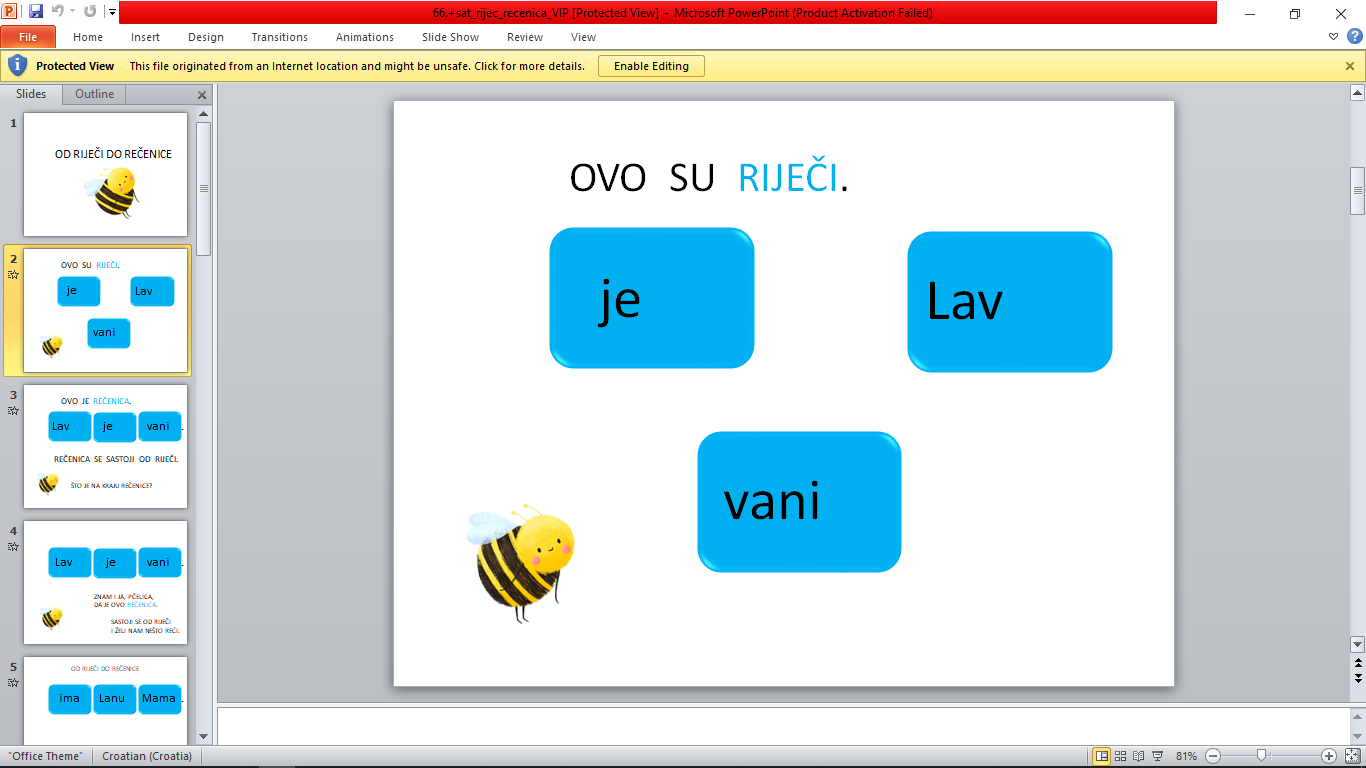 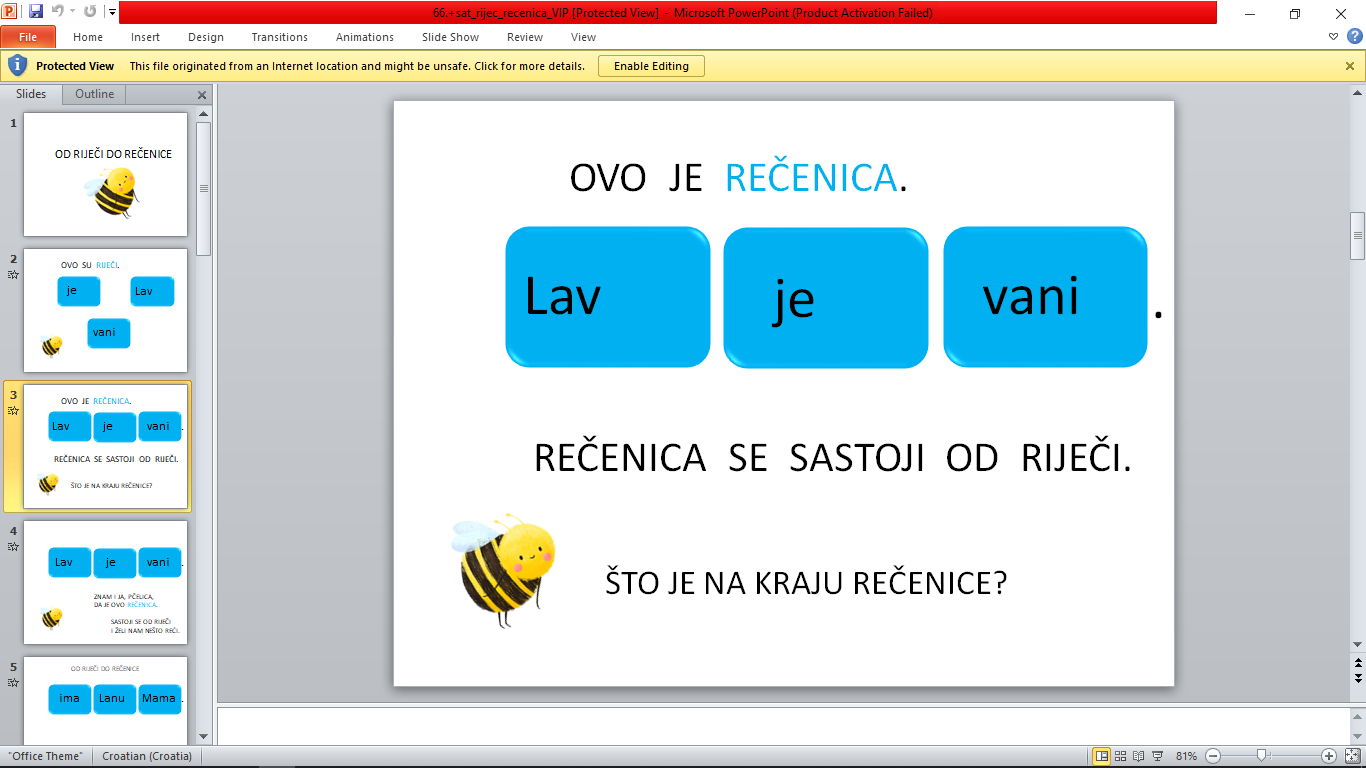 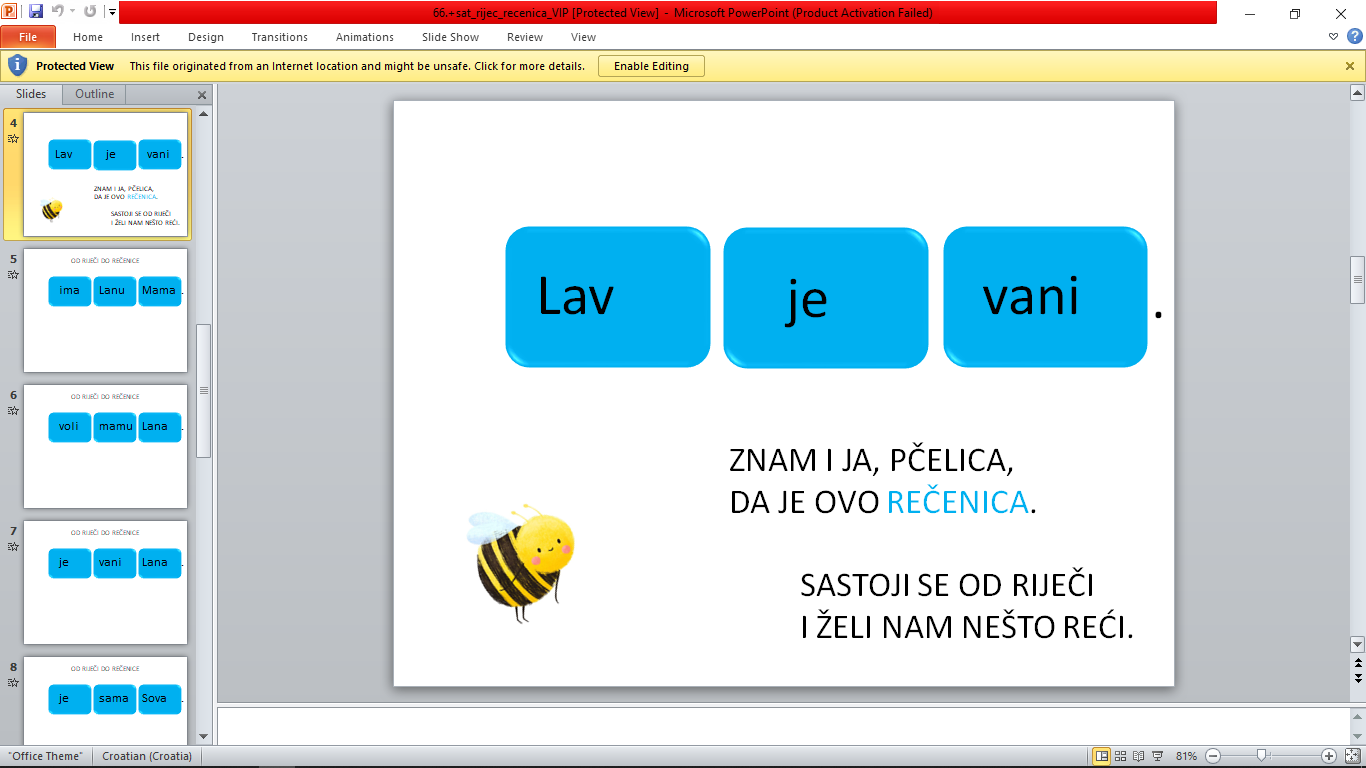 Otvorite svoje pisanke, napišite naslov VJEŽBA na novoj stranici u prvi redak na sredini te napišite sljedeće rečenice prema uputama. 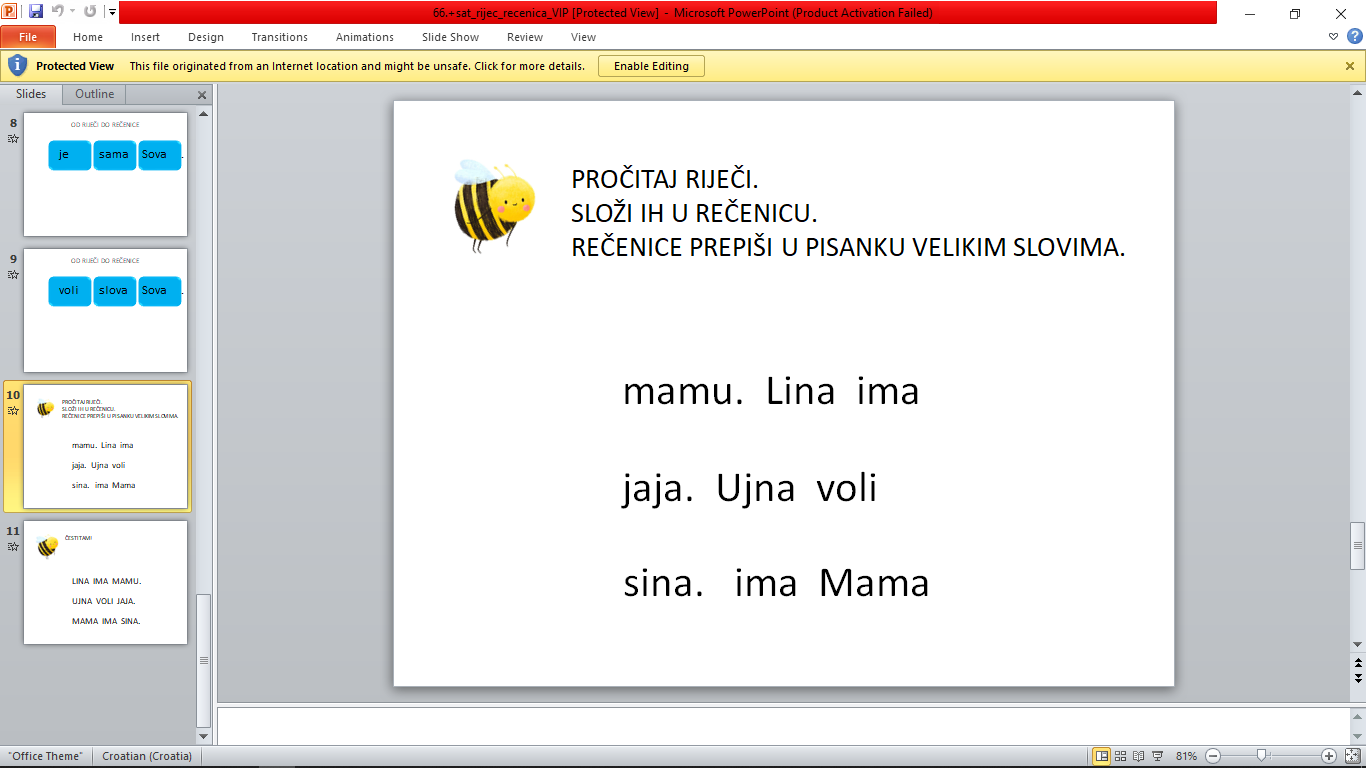 Evo kako je to trebalo izgledati: 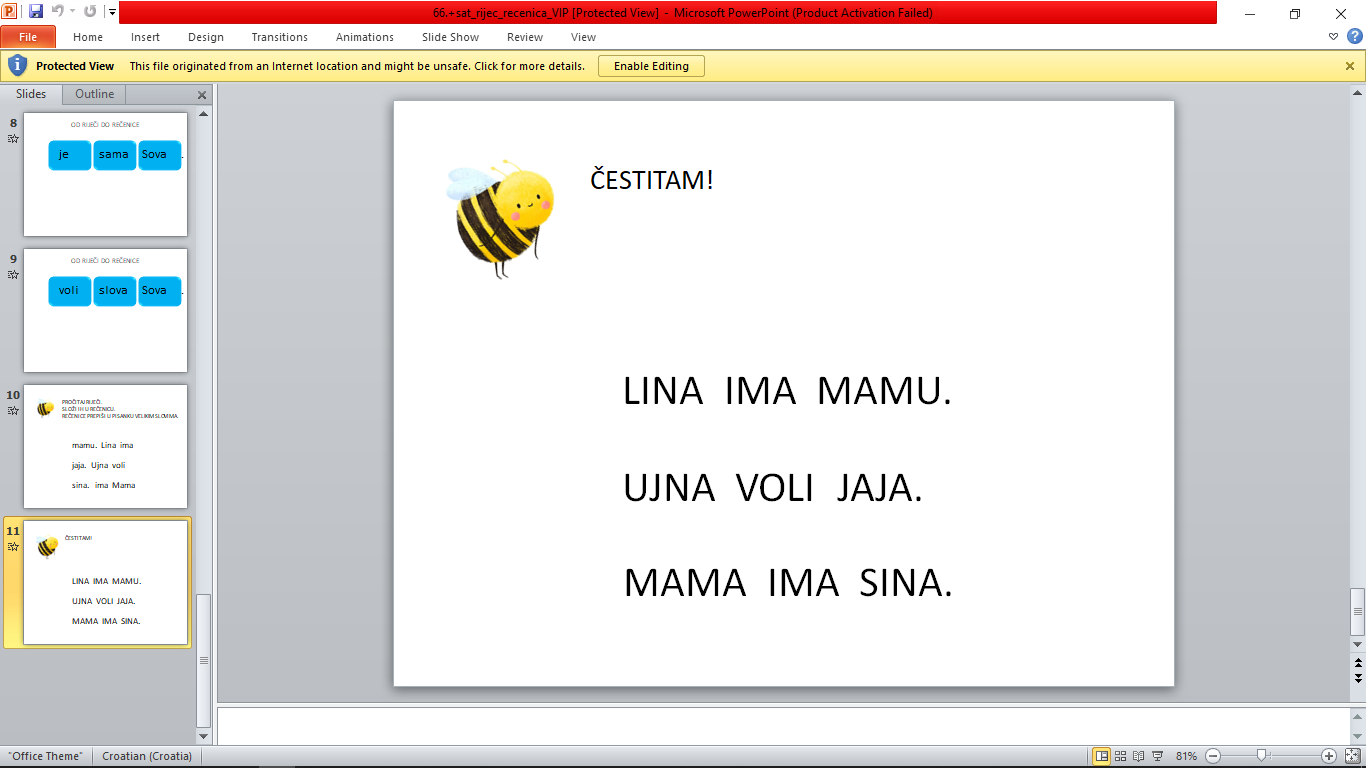 Sljedeće rečenice sada prepiši u pisanku malim tiskanim slovima, ali pazi na veliko početno slovo na početku rečenice i u osobnim imenima. MAMA JASNA IMA EVU.MOJA UJNA JE VESNA. To bi bilo sve za danas od pisanja u vaše pisanke. DOMAĆA ZADAĆA:Složi slova u oblačićima da dobiješ riječ. Riječi prepiši velikim tiskanim slovima u crtovlje. Između riječi stavi zarez.Pročitaj sljedeće rečenice. Crvenom bojom zaokruži riječi. U krug na kraju rečenice brojkom upiši koliko riječi ima rečenica. 	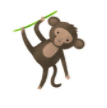 MAJA I NOA IMAJU UJNU.  ENO JANE! 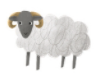         MOJA NINA NEMA MAJMUNA. MIMI NIJE OVAN. 